Michigan Public Health Week 2020 Hometown Health Hero Award Nomination FormThe Michigan Public Health Week Partnership joins the American Public Health Association in celebrating National Public Health Week in April 2020 with the annual presentation of the Hometown Health Hero awards. The Hometown Health Hero award is presented to individuals and/or organizations that have made significant contributions to preserve and improve their community’s health in the focus areas listed below. Awardees are selected from nominations received by you. The only way for someone to receive this award is to be nominated. What person or organization in your community deserves this statewide recognition? Submit the nomination form below by February 14, 2020 by email or fax. Everyone deserves to live a long and healthy life in a safe environment. To ensure this outcome, we must tackle the causes of poor health and disease risk among individuals and within our communities. Where we live, learn, work, worship and play impacts each of us and can determine our health and life expectancy. This year we focus on the following areas of public health based on the daily themes for National Public Health Week:Mental Health - Addressing the needs of people with developmental disabilities, mental illness, traumatic experiences, etc. makes for a more resilient community and enhances the overall health of the community.  Who in your community is advocating for and promoting emotional well-being?Maternal/Child Health - Ensure the health of mothers and babies throughout the lifespan. Efforts like Infant Safe Sleep, increased access to prenatal care among at risk populations, are just some examples of the activites designed to ensure healthy moms and babies. Who in your community is improving the health of mothers and babies?Violence Prevention -  Violence is a public health issue that is a leading cause of premature deaths.  Violence and the threat of violence affects individuals, families and communities.  Public health-based interventions, such as Home-visiting models and the CURE Violence model, can make a difference.  Who in your community is working to reduce personal and community violence?Environmental Health - Our health is closely tied to our environments.  Environmental health policies and programs reduce harmful environmental exposures (natural or manmade) to protect people at work, school and home.   Who in your community is protecting the planet?Education - Education is a leading indicator of good health, giving people access to better jobs, incomes and neighborhoods.  Who in your community is advocating for quality education and schools?Healthy Housing – We all deserve to live in a safe and healthy home.  Healthy homes can contribute to making and keeping a person healthy.  Who in your community is working to make housing safe and affordable?Hometown Health Hero awards will be presented at the State Capitol on April 15, 2020, at 11:30 am. Submit your nomination to Jim Koval by email (kovalj@michigan.gov) or fax (517-335-8392)Nominations must be received by February 14, 2020.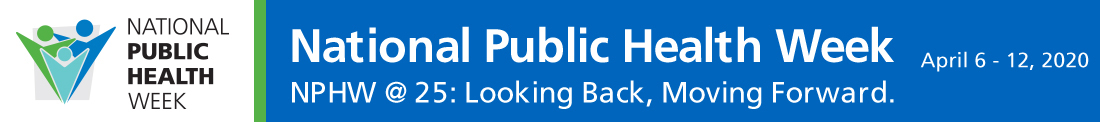 Tell us about your Hometown Health HeroPlease describe the reason(s) this person or organization is a Hometown Health Hero by answering the questions below.  Remember: if the person you nominate does this activity as part of their normal job, you need to tell us how they have gone above and beyond their normal job duties to achieve this great work. Submitter Name:      			Email Address:      		Phone Number:       Nominee Contact InformationName: 	     	(If the nominee is an individual, please include the person’s full name)			Title: 				     Address			     					 Home	  Work     Phone:				     					 Home	  Work      Email Address:			     	Information about the Activity Name of the Activity: (Example: Rides for Wellness)Community Served (location and population): (Examples: City of ____, County of ____, at risk teens in the city of ______, elderly residents in _____ County, etc.)Objective or goal: (Example: Increase access to healthcare for residents by providing reliable transportation) Dates of this activity:(Examples: 2010-Present, 2012-2014, etc.)Describe the specific outcomes this activity brought to the health of the population served. How was the health of the community improved? (Example: Through this activity residents that would have missed a doctor appointment or would have gone without needed medication because they could not get to the pharmacy now have access to these services through this program.)How were the outcomes/improvements listed in #5 measured? (Example: Survey conducted; anecdotal reporting, observations, feedback from the public, etc.) If this activity is related to the nominee’s normal job, describe how this activity goes above and beyond their job responsibilities: (Example: the nominee works on this project on their own time outside of work)Send this completed form to Jim Koval of the Michigan Public Health Week Partnership via email at kovalj@michigan.gov; if you do not have ready access to email, you may fax your form to 517-335-8392. 